Отправить заявку (печать и подпись не нужны) в оргкомитет по электронной почте в формате .doc, .docx, .rtf (Microsoft Word):Михаилу Эльянову     e-mail: info@armit.ru,                тел.: 8-916-628-59-46Светлане Костровой  e-mail: skostrova@yandex.ru    тел.: 8-962-981-50-75Принимается:С  размещением  информации в  каталоге форума - до 20 марта 2022 г.        Организация участник выставкиОрганизация плательщик (организация участник или др. организация)Стоимость участия в выставке: Для не членов АРМИТ: оргвзнос (20 900 руб.) + стоимость экспозиции (20.900 руб. за 1 кв. м оборудованной площади)   для членов АРМИТ: оргвзнос (17 900 руб.) + стоимость экспозиции (17 900 руб. за 1 кв. м оборудованной площади)Дополнительные скидки:При размере стенда 12-23 кв.м. – доп. скидка 5% от стоимости экспозицииПри размере стенда 24 кв.м. и более – доп. скидка 10% от стоимости экспозиции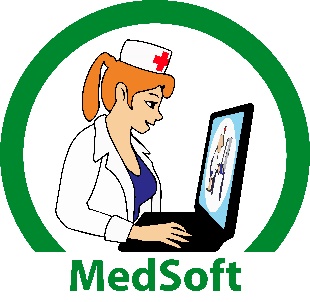 18-й Международный форумMedSoft-2022Москва. Экспоцентр. 6-8 апреля 2022ЗАЯВКА НА УЧАСТИЕ В ВЫСТАВКЕФОРМА0Полное название организацииЮридический адрес (с указанием индекса)Фактический адрес (с указанием индекса)Тел. организацииE-mail организацииHttpРуководитель организации (ФИО, должность)Тел. руководителяКонтактное лицо (ФИО, должность)Тел. контактного лица (желательно моб.)E-mail контактного лицаНомер стендаПлощадь (кв. м.)Членство в АРМИТ (да/нет)Полное название организацииЮридический адрес (с указанием индекса)Фактический адрес (с указанием индекса)Тел. организацииE-mail организацииИНН/КПП